St Ives Infant School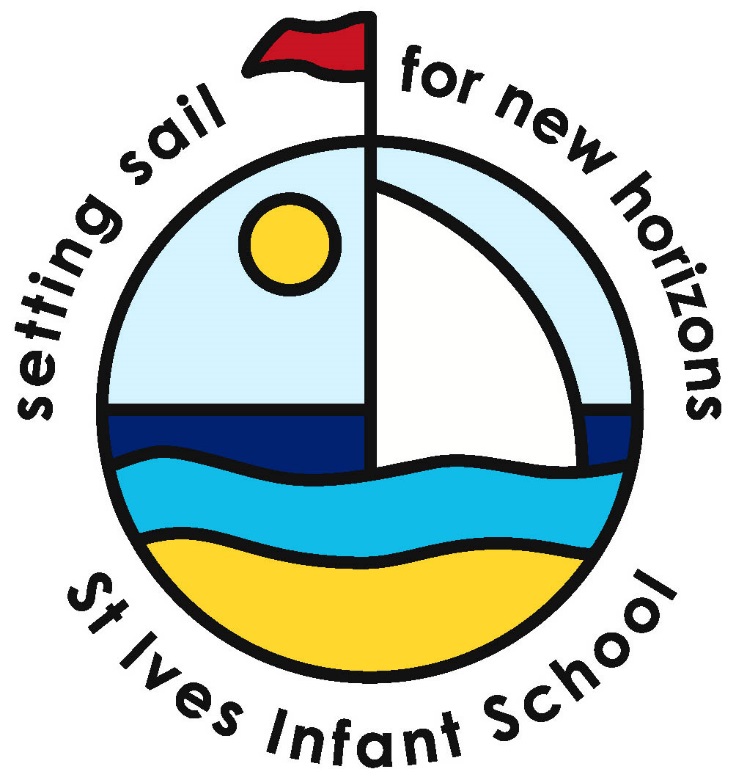 Trenwith BurrowsSt IvesCornwallTR26 1DHTel: 01736 796628    Fax: 01736 797496Email: secretary@st-ives-inf.cornwall.sch.ukExpression of Interest for Nursery Surname of child:…………………………………….……………….            Date of Birth……………………….  Christian name/s of child: …………………………………………………………………..………………………….. Home address (address at which child is usually resident during the school week) …………………………………………………………………………………………………..……….……………………………  ……………………………………………………………………………………………………………………………………….  Postcode…………………………….... 	    Telephone number:………………..………………………….  Full name of Mother/Father/Legal Carer: ………………………………………………...…………………… Mrs/Ms/Mr/other: ……………………………………………  Full name and home address of parent if different from the above ………………………………………………………………………………….. Postcode……………………….............. Is this application for a child in public care? YES / NO I am interested in the following times:Signed……………………………………………….…………………………………                  Date……………...… MorningLunchAfternoonMonday 8.45 – 11.4511.45 – 12.3012.30 – 3.30Tuesday 8.45 – 11.4511.45 – 12.3012.30 – 3.30Wednesday 8.45 – 11.4511.45 – 12.3012.30 – 3.30Thursday 8.45 – 11.4511.45 – 12.3012.30 – 3.30Friday 8.45 – 11.4511.45 – 12.3012.30 – 3.30